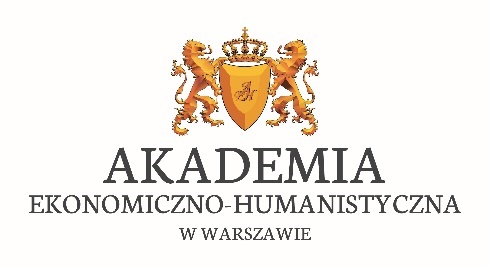 REGULAMIN PLEBISCYTU „WYKŁADOWCA ROKU” AKADEMII EKONOMICZNO-HUMANISTYCZNEJ W WARSZAWIE§1 Postanowienia ogólne1. Plebiscyt jest organizowany na zasadach określonych w niniejszym regulaminie i zgodnie z powszechnie obowiązującymi przepisami prawa. 2. Organizatorem Plebiscytu jest Akademia Ekonomiczno-Humanistyczna w Warszawie ul. Okopowa 59, 01-043 Warszawa. 3. Organizator jest odpowiedzialny za przyjmowanie zgłoszeń, przeprowadzenie głosowania, wyłonienie zwycięzcy oraz wręczenie nagrody dla zwycięzcy. 4. Uczestnictwo w Plebiscycie jest dobrowolne. 5. Plebiscyt nie jest loterią promocyjną w rozumieniu Art. 2 ust. 1 pkt. 9 Ustawy o grach i zakładach wzajemnych z dnia 29 lipca 1992 r. (Dz. U. 04.4.27 z późn. zm.) i nie podlega regułom zawartym w w/w Ustawie oraz rozporządzeniach wykonawczych do tej Ustawy. §2 Słownik pojęćUczelnia – Akademia Ekonomiczno-Humanistyczna w Warszawie. Organizator – Akademia Ekonomiczno-Humanistyczna w Warszawie. Plebiscyt – Plebiscyt „Wykładowca Roku”. Regulamin – niniejszy dokument. Student – student Akademii Ekonomiczno-Humanistycznej w Warszawie.§3 Cele Plebiscytu1. Celem Plebiscytu na „Wykładowcę Roku” jest: 1) nadanie tytułu „Wykładowcy Roku” głosami studentów dla najbardziej zasłużonego Wykładowcy w danym roku akademickim i uhonorowanie działalności na rzecz studentów Uczelni. 2) zaangażowanie studentów do oceny wykładowców przez wypełnienie anonimowej ankiety przygotowanej na platformie Microsoft Forms. 3) wyłonienie szczególnie wyróżniającego się, najbardziej uznanego i lubianego przez studentów wykładowcy, biorąc pod uwagę między innymi takie kryteria jak: a) pasja i zaangażowanie w prowadzenie zajęć, b) wysoka kultura osobista, c) odpowiedzialność,d) dobra organizacja zajęć oraz ciekawy sposób przekazywania wiedzy,e) przyjazne i nacechowane cierpliwością podejście do studentów, f) poczucie humoru. 4) Motywacja wykładowców w pracy dydaktycznej. 2. Głosowanie powinno odbywać się zgodnie z osobistymi preferencjami i doświadczeniami studentów. §4 Harmonogram Plebiscytu1. Termin zgłaszania kandydatów przez studentów: 10.06.2024-14.06.20242. Termin ogłoszenia kandydatów: 17.06.20243. Termin głosowania: 18.06.2024-30.06.20244. Termin ogłoszenia wyników oraz wręczenia nagród: 11.10.2024§5 Pula nagród1. Wszystkie nagrody przewidziane w Plebiscycie funduje Organizator.2. Organizator przyzna zwycięzcy Plebiscytu tytuł „Wykładowcy Roku”, statuetkę oraz nagrodę finansową o wartości 1000 zł.3. Kapituła Plebiscytu, według własnego uznania, może przyznać wyróżnienie – statuetkę. 4. Zwycięzcy Plebiscytu nie przysługuje prawo zamiany nagród na ich ekwiwalent pieniężny.§6 Kandydaci1. Kandydatami mogą zostać nauczyciele akademiccy zatrudnieni w Akademii Ekonomiczno-Humanistycznej w Warszawie, prowadzący zajęcia przez minimum jeden semestr w roku akademickim 2023/2024.2. Kandydatem zostaje wykładowca zgłoszony do Plebiscytu przez minimum 5 studentów.3. Za nauczyciela akademickiego uważa się: 1) pracowników naukowo – dydaktycznych, 2) pracowników dydaktycznych, 3) pracowników naukowych, 4) doktorantów. §7 Zgłaszanie kandydatów1. Przed przystąpieniem do zgłaszania kandydatów należy się zapoznać z nn. Regulaminem Plebiscytu. 2. Zgłoszenie dokonuje się poprzez wypełnienie dedykowanego formularza zgłoszeniowego. 3. Student zgłaszający wykładowcę musi podać poniższe dane:1) swoje imię oraz nazwisko,2) numer albumu,3) kierunek studiów,4) imię oraz nazwisko zgłaszanego wykładowcy,5) zajęcia prowadzone przez wykładowcę, w których student uczestniczył,6) uzasadnienie.4. Organizator zastrzega sobie prawo do zmiany wymaganej ilości zgłoszeń niezbędnych do przyjęcia Kandydata w każdej chwili bez podawania informacji. 5. Ostateczną listę kandydatów zatwierdza Komisja.§8 Komisja Plebiscytu1. Komisja Plebiscytu składa się z osób bezpośrednio odpowiedzialnych za przeprowadzenie Plebiscytu oraz ocenę przebiegu głosowania, w tym: 1) Dyrektor Generalna,	2) Prorektor ds. Rozwoju,	3) Dyrektor ds. Marketingu,	4) Przedstawiciel Studentów.2. Decyzje Komisji Plebiscytu są ostateczne i nie przysługuje od nich odwołanie. §9 Głosowanie1. Po zatwierdzeniu listy przez Komisję Plebiscytu studenci AEH otrzymają link do formularza, poprzez który będą mogli oddać swój głos.2. Głosowanie jest równe, tajne i powszechne. 3. Do głosowania uprawnieni są wszyscy aktualni studenci Akademii Ekonomiczno-Humanistycznej w Warszawie posiadający uczelniany adres e-mail.4. Każdy student uprawniony jest do oddania maksymalnie trzech głosów na trzech rożnych wykładowców zgłoszonych w ramach Plebiscytu. §10 Wyłonienie zwycięzcy1. Zwycięzcą w Plebiscycie jest kandydat, który otrzymał największą ilość głosów. 2. W przypadku, gdy dwóch lub więcej kandydatów uzyska tą samą ilość głosów, zorganizowana zostanie druga tura Plebiscytu, z kandydatami, którzy otrzymali tę samą, najwyższą ilość głosów. 3. W przypadku ponownego uzyskania przez dwóch lub więcej Kandydatów tej samej liczby głosów, zwycięzcę wyznacza Komisja. 4. Zwycięzca otrzymuje tytuł „Wykładowcy Roku”, w danym roku akademickim. 5. Komisja oraz Organizator Plebiscytu, zastrzega sobie prawo do dyskwalifikacji Kandydata w sytuacji naruszającej Regulamin, np. namawianie do głosowania za osiągnięcie korzyści. 6. Wyniki Plebiscytu zostaną ogłoszone zgodnie z harmonogramem na stronie podmiotowej Uczelni w zakładce Aktualności oraz w uczelnianych mediach społecznościowych – Facebook oraz Instagram. 7. Wizerunki Nominowanych Uczestników zostaną opublikowane na stronie Uczelni oraz na w kanałach social media AEH (Facebook, Instagram).8. Wręczenie nagrody odbędzie się podczas uroczystej Inauguracji Roku Akademickiego 2024/2025.§11 Postanowienia końcowe1. Organizator jest uprawniony do zmiany postanowień niniejszego Regulaminu, o ile nie wpłynie to na pogorszenie warunków uczestnictwa w Plebiscycie. Dotyczy to w szczególności zmian terminów poszczególnych czynności związanych z organizacją plebiscytu. 2. Głosy osób, które naruszą przepisy niniejszego regulaminu bądź podadzą nieprawdziwe, błędne informacje, nie będą brane pod uwagę. 3. Zmieniony Regulamin obowiązuje od czasu opublikowania go na stronie podmiotowej Uczelni. 4. Wszelkie wątpliwości dotyczące zasad Plebiscytu, postanowień jego Regulaminu i interpretacji rozstrzyga Organizator.